ESCOLA:ATIVIDADE DE LÍNGUA PORTUGUESA PROFESSORA: TURMAS: Atividade 1Leia o anúncio abaixo: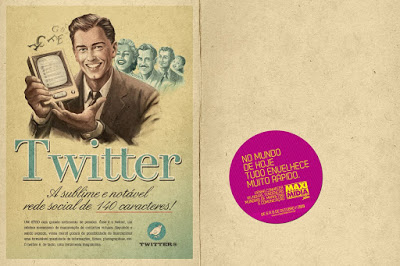 # Exercícios: 
1- O anúncio divulga um evento que aconteceu no ano de 2010. Entretanto, há no texto elementos que misturam a época atual com outras épocas, mais antigas.
a) Quais são os elementos não verbais que nos remetem a essa época mais antiga?-----------------------------------------------------------------------------------------------------------------------------------------------------------------------------------------------------------------------------------------------------------------------------------------------------------------
b) Quais são os elementos do texto verbal que nos remetem a essa época antiga?
-----------------------------------------------------------------------------------------------------------------------------------------------------------------------------------------------------------------------------------------------------------------------------------------------------------------
2- Em relação aos termos listados por você no item b da questão anterior, responda:
a) Alguns ainda são utilizados hoje em dia? Quais?-----------------------------------------------------------------------------------------------------------------------------------------------------------------------------------------------------------------------------------------------------------------------------------------------------------------
b) Em que situações e por quem eles são utilizados?
-----------------------------------------------------------------------------------------------------------------------------------------------------------------------------------------------------------------------------------------------------------------------------------------------------------------
3- Apesar de o texto da parte esquerda do anúncio ter a caracterização de uma época antiga, sobre que produto ele fala? Trata-se de um produto antigo?
-----------------------------------------------------------------------------------------------------------------------------------------------------------------------------------------------------------------------------------------------------------------------------------------------------------------
4- No texto à direita do anuncio, lê-se o enunciado: "No mundo de hoje tudo envelhece muito rápido".
a) Quem é o anunciante?--------------------------------------------------------------------------------------------------------------------
b) A que público o anúncio é dirigido?----------------------------------------------------------------------------------------------------
c) Com base nesse enunciado e no estudo feito nas questões anteriores, justifique a opção do anúncio por caracterizar o produto anunciado como algo antigo.-----------------------------------------------------------------------------------------------------------------------------------------------------------------------------------------------------------------------------------------------------------------------------------------------------------------Atividade 2Atividade para aula de língua portuguesa com exercícios de análise e interpretação da música "Pra você", de Paula Fernandes

Aula: Música Sertaneja

Pra Você (Paula Fernandes)

Eu quero ser pra você
A alegria de uma chegada
Clarão trazendo o dia
Iluminando a sacada

Eu quero ser pra você
A confiança, o que te faz
Te faz sonhar todo dia
Sabendo que pode mais

Eu quero ser ao teu lado
Encontro inesperado
O arrepio de um beijo bom
Eu quero ser sua paz, a melodia capaz
De fazer você dançar

Eu quero ser pra você
A lua iluminando o sol
Quero acordar todo dia
Pra te fazer todo o meu amor

Eu quero ser pra você
Braços abertos a te envolver
E a cada novo sorriso teu
Serei feliz por amar você

Se eu vivo pra você
Se eu canto pra você
Pra você

Exercícios de Interpretação de texto:
1. O que busca o eu-lírico durante toda a música?
-----------------------------------------------------------------------------------------------------------------------------------------------------------------------------------------------------------------------------------------------------------------------------------------------------------------
2. A que gênero literário pertence a música “Pra Você”?
a) lírico (expressa sentimentos);
b) narrativo (narra-se uma história);
c) dramático (interpretam-se diálogos).

3. Com suas palavras, explique os versos “Eu quero ser pra você a alegria de uma chegada”.-----------------------------------------------------------------------------------------------------------------------------------------------------------------------------------------------------------------------------------------------------------------------------------------------------------------
4. O eu-lírico menciona várias palavras que deseja ser para a pessoa amada. Identifique-as.-----------------------------------------------------------------------------------------------------------------------------------------------------------------------------------------------------------------------------------------------------------------------------------------------------------------
5. Aos desejar ser tais palavras, esse eu-lírico demonstra ser uma pessoa com quais qualidades?-----------------------------------------------------------------------------------------------------------------------------------------------------------------------------------------------------------------------------------------------------------------------------------------------------------------Atividade 3Você já ouviu falar do telegrama? Não? Então, veja abaixo algumas das características do telegrama:O telegrama deve conter uma mensagem clara e bem curta, sem acentos ou sinais gráficos. As pontuações usadas são a vírgula e o ponto final, assinalados como VG e PT, respectivamente. Quando enviamos o telegrama escrito, diretamente no correio, o pagamento É feito no local. 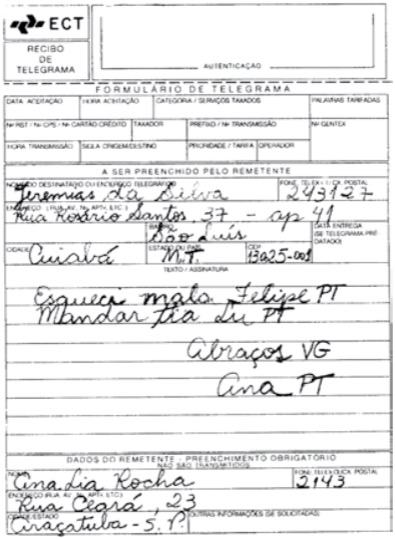 Agora, leia esta anedota abaixo:
Telegrama inesperado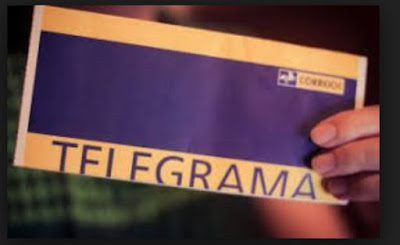       O cara estava viajando pela Europa, quando recebeu um telegrama do seu caseiro, no Rio de Janeiro, seu velho amigo Manoel Joaquim. O telegrama dizia apenas:“Seu gato morreu pt”O turista ficou uma fera. Levou o maior susto, pois ele amava o gato.Aí, quando voltou ao Brasil falou pro Manuel:– Manuel, tu quase me matas de susto. Não é assim que se faz, Manoé. Teu gato morreu! É um choque. Você devia ter passado primeiro um telegrama me preparando. Por exemplo: “Teu gato caiu do telhado”. Eu começaria a me preparar para o choque, entende? Depois você passava outro: “Teu gato passando muito mal”. E depois, então, quando já estivesse preparado você dava a notícia: “Morreu”.O Manuel entendeu muito bem. Tanto que, no ano seguinte, quando o dono da casa foi viajar para a Europa de novo, Manuel telegrafou para ele, dando uma terrível notícia com muito cuidado:“Sua mãe caiu do telhado pt”
(Ziraldo)
Exercícios:
1. Qual o motivo de Manuel ter optado por utilizar o telegrama para dar a notícia da morte do gato do amigo?
-----------------------------------------------------------------------------------------------------------------------------------------------------------------------------------------------------------------------------------------------------------------------------------------------------------------
2. Analisando a mensagem “Seu gato morreu pt”, podem-se perceber duas características próprias da linguagem do telegrama. Quais são elas? ---------------------------------------------------------------------------------------------------------------------------------------------------------------------------------------------------------------------------------------------------------------------------------------------------------------------------------------------------------------------------------------------------------------------------------

3. Por que o turista ficou furioso ao receber a mensagem de Manuel?
-----------------------------------------------------------------------------------------------------------------------------------------------------------------------------------------------------------------------------------------------------------------------------------------------------------------
4. Por que os telegramas costumam ter poucas palavras escritas?
-----------------------------------------------------------------------------------------------------------------------------------------------------------------------------------------------------------------------------------------------------------------------------------------------------------------
5. Explique o humor contido na mensagem do telegrama - “Sua mãe caiu do telhado pt” - que Manuel enviou ao amigo?-----------------------------------------------------------------------------------------------------------------------------------------------------------------------------------------------------------------------------------------------------------------------------------------------------------------BONS ESTUDOS!